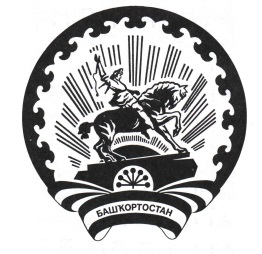 ________________________________________________________________________РЕШЕНИЕ «20» июля 2023 г.					                                   № 79/10-5с. СтаросубхангуловоО регистрации Р.Т. Юмагулова, выдвинутого в порядке самовыдвижения кандидатом в депутаты Совета сельского поселения Старомунасиповский сельсовет муниципального района Бурзянский район Республики Башкортостан двадцать девятого созыва по Ослотаускому одномандатному избирательному округу № 9	Проверив соответствие порядка выдвижения Юмагулова Раяна Талгатовича кандидатом в депутаты Совета  сельского поселения  Старомунасиповский сельсовет муниципального района Бурзянский район  Республики Башкортостан двадцать девятого созыва по Ослотаускому одномандатному избирательному округу № 9, а также документы, представленные кандидатом, в том числе подписные листы с подписями избирателей, собранными в поддержку выдвижения кандидата в количестве 11 подписей, требованиям Кодекса Республики Башкортостан о выборах, в соответствии со статьями 40, 43,  46.1, 48, 51, 71 Кодекса Республики Башкортостан о выборах, территориальная избирательная комиссия муниципального района Бурзянский район Республики Башкортостан, на которую постановлением Центральной избирательной комиссии Республики Башкортостан № 20/98-7 от 17 мая 2023 года возложены полномочия избирательных комиссий сельского поселения Старомунасиповский сельсовет муниципального района Бурзянский район  Республики Башкортостан, решила:1. Зарегистрировать Юмагулова Раяна Талгатовича, 23 мая 1969 года рождения, образование среднее профессиональное, художественного руководителя Старомунасиповского СДК МБУК “Бурзянский РДК”, проживающего в д. Старомунасипово муниципального района Бурзянский район  Республики Башкортостан, выдвинутого в порядке самовыдвижения  кандидатом в депутаты Совета сельского поселения Старомунасиповский сельсовет муниципального района Бурзянский район Республики Башкортостан двадцать девятого созыва по Ослотаускому одномандатному избирательному округу № 9. Дата и время регистрации «20»  июля  2023 года в 14 час. 25 мин.2. Выдать зарегистрированному кандидату Юмагулову Раяну Талгатовичу удостоверение установленного образца. 	3. Настоящее решение довести до сведения избирателей посредством опубликования в газете «Тан», размещения на сайте территориальной избирательной комиссии муниципального района Бурзянский район Республики Башкортостан. Председательизбирательной комиссии	         		 _____________	 С.С. Уразаев 		 М.П.	Секретарьизбирательной комиссии 	                     _____________     Л.З. Гайсина ТЕРРИТОРИАЛЬНАЯ ИЗБИРАТЕЛЬНАЯ КОМИССИЯ МУНИЦИПАЛЬНОГО РАЙОНА БУРЗЯНСКИЙ РАЙОН РЕСПУБЛИКИ БАШКОРТОСТАНБАШҠОРТОСТАН РЕСПУБЛИКАҺЫ БӨРЙӘН РАЙОНЫ  МУНИЦИПАЛЬ РАЙОН ТЕРРИТОРИАЛЬ ҺАЙЛАУ КОМИССИЯҺЫ